附件二天津市外国企业专家服务有限公司员工登记表天津市外国企业专家服务有限公司员工登记表天津市外国企业专家服务有限公司员工登记表天津市外国企业专家服务有限公司员工登记表天津市外国企业专家服务有限公司员工登记表天津市外国企业专家服务有限公司员工登记表天津市外国企业专家服务有限公司员工登记表天津市外国企业专家服务有限公司员工登记表天津市外国企业专家服务有限公司员工登记表天津市外国企业专家服务有限公司员工登记表天津市外国企业专家服务有限公司员工登记表天津市外国企业专家服务有限公司员工登记表天津市外国企业专家服务有限公司员工登记表天津市外国企业专家服务有限公司员工登记表天津市外国企业专家服务有限公司员工登记表天津市外国企业专家服务有限公司员工登记表编号编号编号填表日期填表日期*姓名*姓名*姓名*性别*出生日期*出生日期*民族*民族照片*籍贯*籍贯*籍贯*政治面目*文化程度*文化程度毕业院校毕业院校照片*原档案存放处*原档案存放处*原档案存放处初次参加工作时间初次参加工作时间专业专业照片家庭电话家庭电话家庭电话*手机号码*手机号码婚否婚否照片*现住址*现住址*现住址照片投保家财地址投保家财地址投保家财地址照片*身份证号*身份证号*身份证号户口所在地户口所在地户口所在地退役证号退役证号退役证号*紧急联系人*紧急联系人*紧急联系人*联系电话*联系电话*联系电话*联系电话所在公司名称所在公司名称所在公司名称公司地址公司地址公司地址*调入前是否已办就失业证*调入前是否已办就失业证*调入前是否已办就失业证*调入前是否已办就失业证档案入区时间档案入区时间档案入区时间*调入前是否已建立统筹保险账户*调入前是否已建立统筹保险账户*调入前是否已建立统筹保险账户*调入前是否已建立统筹保险账户缴费截止日期缴费截止日期缴费截止日期调入前统筹保险所在地调入前统筹保险所在地调入前统筹保险所在地*调入前是否已经建立公积金账户*调入前是否已经建立公积金账户*调入前是否已经建立公积金账户*调入前是否已经建立公积金账户缴费截止日期缴费截止日期缴费截止日期*原公积金所在建行/农行*原公积金所在建行/农行*原公积金所在建行/农行本　人　简　历本　人　简　历起　止　时　间起　止　时　间院　校　及　单　位院　校　及　单　位院　校　及　单　位院　校　及　单　位院　校　及　单　位院　校　及　单　位职　务职　务职　务职　务职　务职　务职　务职　务职　务本　人　简　历本　人　简　历本　人　简　历本　人　简　历本　人　简　历本　人　简　历家庭成员及社会关系家庭成员及社会关系关　系关　系姓　名姓　名姓　名单　位　及　职　务单　位　及　职　务单　位　及　职　务单　位　及　职　务单　位　及　职　务单　位　及　职　务单　位　及　职　务单　位　及　职　务单　位　及　职　务单　位　及　职　务单　位　及　职　务单　位　及　职　务家庭成员及社会关系家庭成员及社会关系家庭成员及社会关系家庭成员及社会关系在本公司终止合同时间、转出时间及单位在本公司终止合同时间、转出时间及单位在本公司终止合同时间、转出时间及单位在本公司终止合同时间、转出时间及单位在本公司终止合同时间、转出时间及单位在本公司终止合同时间、转出时间及单位在本公司终止合同时间、转出时间及单位1、此表须填表人认真写，项目需填写齐全、标准，带*为必填项1、此表须填表人认真写，项目需填写齐全、标准，带*为必填项1、此表须填表人认真写，项目需填写齐全、标准，带*为必填项1、此表须填表人认真写，项目需填写齐全、标准，带*为必填项1、此表须填表人认真写，项目需填写齐全、标准，带*为必填项1、此表须填表人认真写，项目需填写齐全、标准，带*为必填项1、此表须填表人认真写，项目需填写齐全、标准，带*为必填项1、此表须填表人认真写，项目需填写齐全、标准，带*为必填项1、此表须填表人认真写，项目需填写齐全、标准，带*为必填项1、此表须填表人认真写，项目需填写齐全、标准，带*为必填项1、此表须填表人认真写，项目需填写齐全、标准，带*为必填项1、此表须填表人认真写，项目需填写齐全、标准，带*为必填项1、此表须填表人认真写，项目需填写齐全、标准，带*为必填项1、此表须填表人认真写，项目需填写齐全、标准，带*为必填项1、此表须填表人认真写，项目需填写齐全、标准，带*为必填项1、此表须填表人认真写，项目需填写齐全、标准，带*为必填项1、此表须填表人认真写，项目需填写齐全、标准，带*为必填项1、此表须填表人认真写，项目需填写齐全、标准，带*为必填项1、此表须填表人认真写，项目需填写齐全、标准，带*为必填项2、与本表同时交身份证复印件一张、学历证复印件一张、一寸照片两张2、与本表同时交身份证复印件一张、学历证复印件一张、一寸照片两张2、与本表同时交身份证复印件一张、学历证复印件一张、一寸照片两张2、与本表同时交身份证复印件一张、学历证复印件一张、一寸照片两张2、与本表同时交身份证复印件一张、学历证复印件一张、一寸照片两张2、与本表同时交身份证复印件一张、学历证复印件一张、一寸照片两张2、与本表同时交身份证复印件一张、学历证复印件一张、一寸照片两张2、与本表同时交身份证复印件一张、学历证复印件一张、一寸照片两张2、与本表同时交身份证复印件一张、学历证复印件一张、一寸照片两张2、与本表同时交身份证复印件一张、学历证复印件一张、一寸照片两张2、与本表同时交身份证复印件一张、学历证复印件一张、一寸照片两张2、与本表同时交身份证复印件一张、学历证复印件一张、一寸照片两张2、与本表同时交身份证复印件一张、学历证复印件一张、一寸照片两张2、与本表同时交身份证复印件一张、学历证复印件一张、一寸照片两张2、与本表同时交身份证复印件一张、学历证复印件一张、一寸照片两张2、与本表同时交身份证复印件一张、学历证复印件一张、一寸照片两张2、与本表同时交身份证复印件一张、学历证复印件一张、一寸照片两张2、与本表同时交身份证复印件一张、学历证复印件一张、一寸照片两张2、与本表同时交身份证复印件一张、学历证复印件一张、一寸照片两张本人提供的相关信息以及提交的相关证件真实可靠，如有虚假所产生的责任全部由本人承担。   签字确认：本人提供的相关信息以及提交的相关证件真实可靠，如有虚假所产生的责任全部由本人承担。   签字确认：本人提供的相关信息以及提交的相关证件真实可靠，如有虚假所产生的责任全部由本人承担。   签字确认：本人提供的相关信息以及提交的相关证件真实可靠，如有虚假所产生的责任全部由本人承担。   签字确认：本人提供的相关信息以及提交的相关证件真实可靠，如有虚假所产生的责任全部由本人承担。   签字确认：本人提供的相关信息以及提交的相关证件真实可靠，如有虚假所产生的责任全部由本人承担。   签字确认：本人提供的相关信息以及提交的相关证件真实可靠，如有虚假所产生的责任全部由本人承担。   签字确认：本人提供的相关信息以及提交的相关证件真实可靠，如有虚假所产生的责任全部由本人承担。   签字确认：本人提供的相关信息以及提交的相关证件真实可靠，如有虚假所产生的责任全部由本人承担。   签字确认：本人提供的相关信息以及提交的相关证件真实可靠，如有虚假所产生的责任全部由本人承担。   签字确认：本人提供的相关信息以及提交的相关证件真实可靠，如有虚假所产生的责任全部由本人承担。   签字确认：本人提供的相关信息以及提交的相关证件真实可靠，如有虚假所产生的责任全部由本人承担。   签字确认：本人提供的相关信息以及提交的相关证件真实可靠，如有虚假所产生的责任全部由本人承担。   签字确认：本人提供的相关信息以及提交的相关证件真实可靠，如有虚假所产生的责任全部由本人承担。   签字确认：本人提供的相关信息以及提交的相关证件真实可靠，如有虚假所产生的责任全部由本人承担。   签字确认：本人提供的相关信息以及提交的相关证件真实可靠，如有虚假所产生的责任全部由本人承担。   签字确认：本人提供的相关信息以及提交的相关证件真实可靠，如有虚假所产生的责任全部由本人承担。   签字确认：本人提供的相关信息以及提交的相关证件真实可靠，如有虚假所产生的责任全部由本人承担。   签字确认：本人提供的相关信息以及提交的相关证件真实可靠，如有虚假所产生的责任全部由本人承担。   签字确认：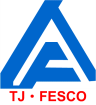 